附件1：2013年中国矿业联合会年会暨五届三次理事会参会回执注：会议期间，天津住宿比较紧张，请尽早登录http://www.chinaminingtj.org进行预约附件2：天津梅江会展中心地图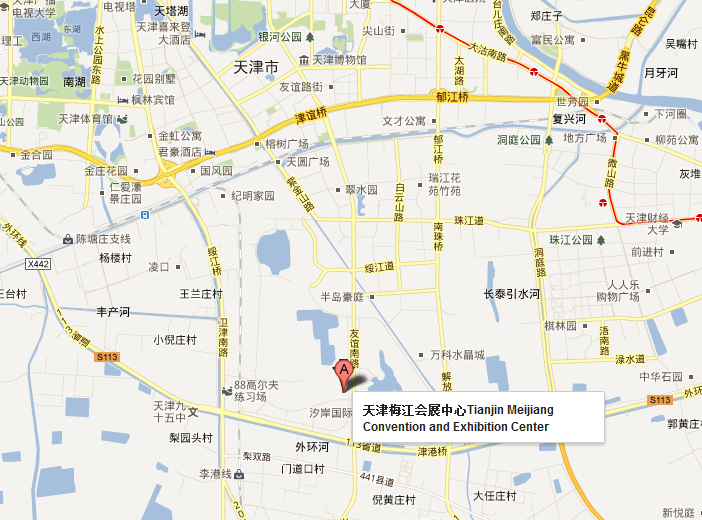 地址：天津市西青区友谊南路18号     电话：(022)88383311单 位 名 称单 位 名 称单 位 地 址单 位 地 址姓  名职  务办公电话传真号手机号E-mail是否参加中国国际矿业大会是否参加中国国际矿业大会是□              否□是□              否□是□              否□是□              否□